APPOINTED REPRESENTATIVE FOR VOTING PURPOSES (Full Members only).……………………………………………………………………………………… appoints ………………………………………………………………  	(CANZ Full Member)					(Delegate)to be the Company’s appointed representative for voting purposes at the 2018 CANZ Conference.HOTEL BOOKING INFORMATION I have booked my accommodation direct with the hotel. I have booked my accommodation elsewhere.PAYMENT DETAILSPayment received by CANZ (GST Number 044-253-453)This document forms a tax receipt for GST when you pay your registration  Enclosed is my cheque for $NZ____________, or Payment was made by Internet banking on __________________, or Please invoice (members only) Credit card payment on application to CANZ National Office. 2% administration fee appliesPayment must be received before conference commences.Bank Account DetailsCrane Association of New Zealand (Inc)ANZ Bank, Lower Hutt06 0529 0740498 25 Swift Code: ANZBNZ22Overseas registrations – please add an additional $NZ25 to your payment for NZ bank fees.  Please tick this box if you do NOT wish your name and company to be printed in the Conference Handbook.CANCELLATION/AMENDMENT POLICYAll cancellations and changes to registrations need to be made in writing to CANZ at info@cranes.org.nzREGISTRATION Cancellations made up to Close of Business on Monday 25th June 2018 will receive a refund less $150 administration feeCancellations made after Friday 13th July 2018 will receive no refund, but delegate substitutes from the same organisation can be made.ACCOMMODATION Cancellation or variation of accommodation must be made directly with the hotel.Please complete this registration form fully and send to:Crane Association of New Zealand (Inc)PO Box 12013Wellington 6144or email to: info@cranes.org.nz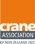  REGISTRATION FORMCrane Association of New Zealand (Inc)2018 Annual General Meeting, conference and trade show  grand millennium hotel, auckland18th – 20th july 2018 REGISTRATION FORMCrane Association of New Zealand (Inc)2018 Annual General Meeting, conference and trade show  grand millennium hotel, auckland18th – 20th july 2018 REGISTRATION FORMCrane Association of New Zealand (Inc)2018 Annual General Meeting, conference and trade show  grand millennium hotel, auckland18th – 20th july 2018 REGISTRATION FORMCrane Association of New Zealand (Inc)2018 Annual General Meeting, conference and trade show  grand millennium hotel, auckland18th – 20th july 2018 REGISTRATION FORMCrane Association of New Zealand (Inc)2018 Annual General Meeting, conference and trade show  grand millennium hotel, auckland18th – 20th july 2018 REGISTRATION FORMCrane Association of New Zealand (Inc)2018 Annual General Meeting, conference and trade show  grand millennium hotel, auckland18th – 20th july 2018Please complete this form fully to register your attendance at the 2018 CANZ Conference. Should you have any queries regarding registration, please contact Rod or Robyn on + 64 4 473 3558, or info@cranes.org.nz.Confirmation documents will be emailed to you upon receipt of your booking.PERSONAL INFORMATIONPlease complete this form fully to register your attendance at the 2018 CANZ Conference. Should you have any queries regarding registration, please contact Rod or Robyn on + 64 4 473 3558, or info@cranes.org.nz.Confirmation documents will be emailed to you upon receipt of your booking.PERSONAL INFORMATIONPlease complete this form fully to register your attendance at the 2018 CANZ Conference. Should you have any queries regarding registration, please contact Rod or Robyn on + 64 4 473 3558, or info@cranes.org.nz.Confirmation documents will be emailed to you upon receipt of your booking.PERSONAL INFORMATIONPlease complete this form fully to register your attendance at the 2018 CANZ Conference. Should you have any queries regarding registration, please contact Rod or Robyn on + 64 4 473 3558, or info@cranes.org.nz.Confirmation documents will be emailed to you upon receipt of your booking.PERSONAL INFORMATIONPlease complete this form fully to register your attendance at the 2018 CANZ Conference. Should you have any queries regarding registration, please contact Rod or Robyn on + 64 4 473 3558, or info@cranes.org.nz.Confirmation documents will be emailed to you upon receipt of your booking.PERSONAL INFORMATION(please complete fully)(please complete fully)(please complete fully)First NameFirst NameSurnameSurnameJob TitleJob TitleOrganisationOrganisationPostal Address Line 1Postal Address Line 1Postal Address Line 2Postal Address Line 2SuburbSuburbACCOMPANYING PARTNERREGISTRATION INFORMATIONIf you will have an accompanying Partner with you at conference, please complete their details below.ACCOMPANYING PARTNERREGISTRATION INFORMATIONIf you will have an accompanying Partner with you at conference, please complete their details below.CityCityACCOMPANYING PARTNERREGISTRATION INFORMATIONIf you will have an accompanying Partner with you at conference, please complete their details below.ACCOMPANYING PARTNERREGISTRATION INFORMATIONIf you will have an accompanying Partner with you at conference, please complete their details below.Post CodePost CodeACCOMPANYING PARTNERREGISTRATION INFORMATIONIf you will have an accompanying Partner with you at conference, please complete their details below.ACCOMPANYING PARTNERREGISTRATION INFORMATIONIf you will have an accompanying Partner with you at conference, please complete their details below.Mobile PhoneMobile PhoneFirst NameEmail AddressEmail AddressSurnameSpecial Dietary RequirementsSpecial Dietary RequirementsSpecial Dietary RequirementsFirst Time at ConferenceFirst Time at ConferenceMobile PhoneEmail AddressCONFERENCE REGISTRATION FEESEARLY BIRD REGISTRATIONEarly Bird Registration closes: Tuesday 1st May 2018CONFERENCE REGISTRATION FEESEARLY BIRD REGISTRATIONEarly Bird Registration closes: Tuesday 1st May 2018Full Registration Includes:Conference sessions on Thursday & FridayAccess to 2018 CANZ ExhibitionMorning tea, lunch and afternoon tea  Thursday & FridayWelcome Reception and Exhibition OpeningThursday Night Networking & DinnerGala Awards Dinner attendanceConference name badge, handbook and room gift. MEMBER EARLY BIRD REGISTRATION$750.00Full Registration Includes:Conference sessions on Thursday & FridayAccess to 2018 CANZ ExhibitionMorning tea, lunch and afternoon tea  Thursday & FridayWelcome Reception and Exhibition OpeningThursday Night Networking & DinnerGala Awards Dinner attendanceConference name badge, handbook and room gift. NON-MEMBER EARLY BIRD REGISTRATION$850.00Full Registration Includes:Conference sessions on Thursday & FridayAccess to 2018 CANZ ExhibitionMorning tea, lunch and afternoon tea  Thursday & FridayWelcome Reception and Exhibition OpeningThursday Night Networking & DinnerGala Awards Dinner attendanceConference name badge, handbook and room gift.Full Registration Includes:Conference sessions on Thursday & FridayAccess to 2018 CANZ ExhibitionMorning tea, lunch and afternoon tea  Thursday & FridayWelcome Reception and Exhibition OpeningThursday Night Networking & DinnerGala Awards Dinner attendanceConference name badge, handbook and room gift.FULL REGISTRATIONFULL REGISTRATIONFull Registration Includes:Conference sessions on Thursday & FridayAccess to 2018 CANZ ExhibitionMorning tea, lunch and afternoon tea  Thursday & FridayWelcome Reception and Exhibition OpeningThursday Night Networking & DinnerGala Awards Dinner attendanceConference name badge, handbook and room gift. MEMBER REGISTRATION$850.00Exhibitor Registration Includes:Morning tea, lunch and afternoon tea Thursday & FridayAccess to 2018 CANZ ExhibitionWelcome reception and networking held in Exhibition area.Conference name badge, handbook and conference giftNo conference sessions or Gala Awards Dinner NON – MEMBER REGISTRATION$1000.00Exhibitor Registration Includes:Morning tea, lunch and afternoon tea Thursday & FridayAccess to 2018 CANZ ExhibitionWelcome reception and networking held in Exhibition area.Conference name badge, handbook and conference giftNo conference sessions or Gala Awards Dinner NON DELEGATE EXHIBITOR REGISTRATION$350.00Exhibitor Registration Includes:Morning tea, lunch and afternoon tea Thursday & FridayAccess to 2018 CANZ ExhibitionWelcome reception and networking held in Exhibition area.Conference name badge, handbook and conference giftNo conference sessions or Gala Awards DinnerExhibitor Registration Includes:Morning tea, lunch and afternoon tea Thursday & FridayAccess to 2018 CANZ ExhibitionWelcome reception and networking held in Exhibition area.Conference name badge, handbook and conference giftNo conference sessions or Gala Awards DinnerACCOMPANYING PARTNERExhibitor Registration Includes:Morning tea, lunch and afternoon tea Thursday & FridayAccess to 2018 CANZ ExhibitionWelcome reception and networking held in Exhibition area.Conference name badge, handbook and conference giftNo conference sessions or Gala Awards Dinner ACCOMPANYING PARTNER PROGRAMME   EARLY BIRD REGISTRATION$500.00Exhibitor Registration Includes:Morning tea, lunch and afternoon tea Thursday & FridayAccess to 2018 CANZ ExhibitionWelcome reception and networking held in Exhibition area.Conference name badge, handbook and conference giftNo conference sessions or Gala Awards Dinner ACCOMPANYING PARTNER PROGRAMME REGISTRATIONONLY ATTENDING$550.00Accompanying Partner Programme Includes:Wednesday Welcome Reception and Exhibition OpeningThursday Night Networking & DinnerFriday Gala Awards Dinner attendancePartners ProgrammeName BadgeDay Package includes:Attendance at conference sessionsMorning, afternoon tea and lunch, and evening networkingAccompanying Partner Programme Includes:Wednesday Welcome Reception and Exhibition OpeningThursday Night Networking & DinnerFriday Gala Awards Dinner attendancePartners ProgrammeName BadgeDay Package includes:Attendance at conference sessionsMorning, afternoon tea and lunch, and evening networking GALA DINNER & PREDINNER NETWORKING  NIGHT AT THE RACES DINNER  DAY PACKAGE - THURSDAY  DAY PACKAGE – FRIDAY$200.00$175.00$400.00$400.00Accompanying Partner Programme Includes:Wednesday Welcome Reception and Exhibition OpeningThursday Night Networking & DinnerFriday Gala Awards Dinner attendancePartners ProgrammeName BadgeDay Package includes:Attendance at conference sessionsMorning, afternoon tea and lunch, and evening networkingAccompanying Partner Programme Includes:Wednesday Welcome Reception and Exhibition OpeningThursday Night Networking & DinnerFriday Gala Awards Dinner attendancePartners ProgrammeName BadgeDay Package includes:Attendance at conference sessionsMorning, afternoon tea and lunch, and evening networking